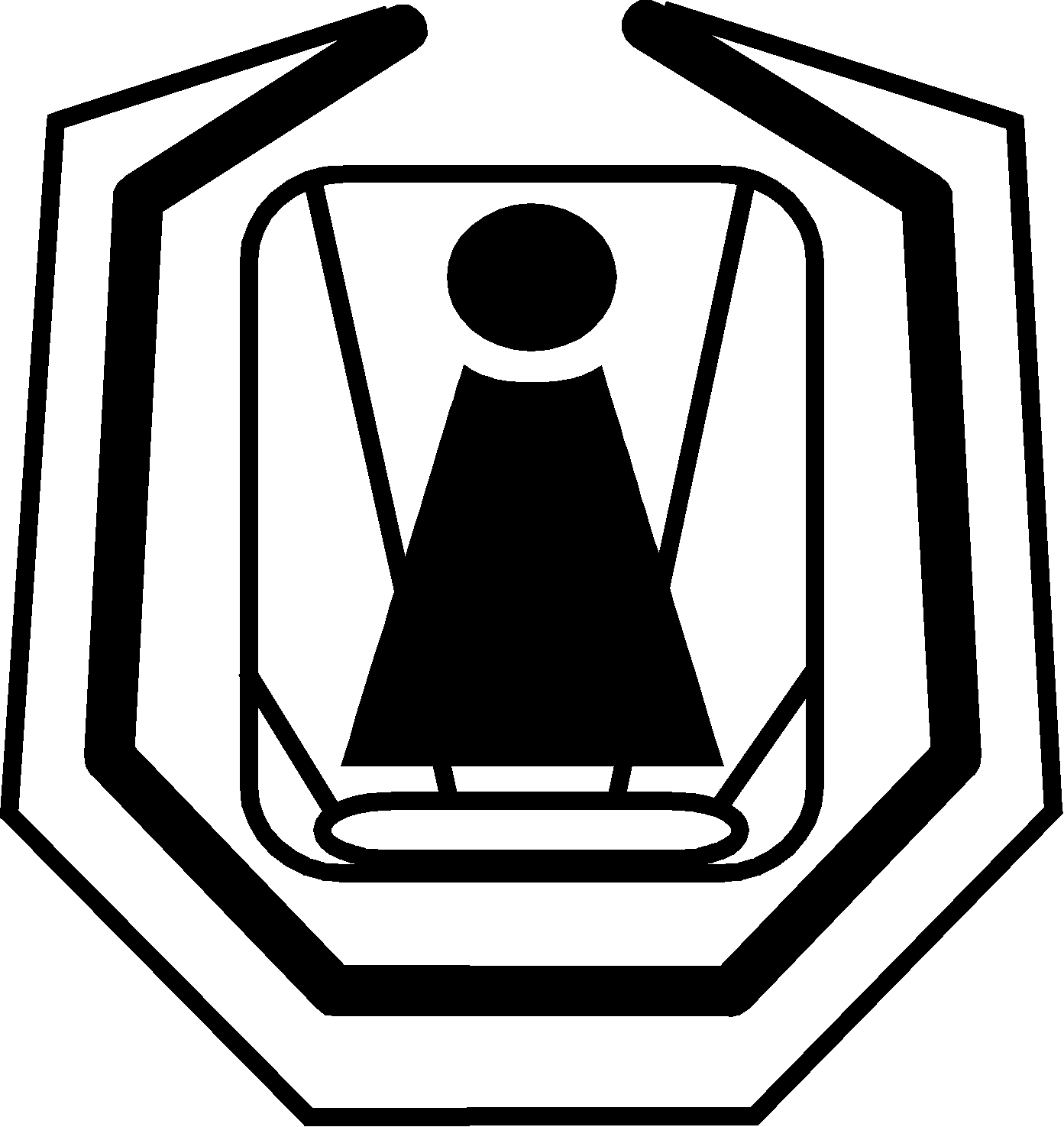 INSTITUT ZA NEONATOLOGIJU , Ul. kralja Milutina br.50Telefoni: Direktor Instituta     3615-049  Pomoćnik direktora  3615-046Fax: 3619-045  -  E-mail: office@neonatologija.rsBroj:  3647/7  Datum: 16.12.2015.SVIM POTENCIJALNIM PONUĐAČIMA U POSTUPKU JAVNE NABAVKE KANCELARIJSKOG POTROŠNOG MATERIJALA javna nabavka broj 41/2015Na osnovu člana 63 stav 3 Zakona o javnim nabavkama, Institut za neonatologiju kao naručilac dostavljaO  D  G  O  V  O  Rna zahtev za dodatno pojašnjenje konkursne dokumentacijeZainteresovano lice poslalo je „Zahtev za dodatnim  pojašnjenjem u vezi javne nabavke kancelarijskog potrošnog materijala, (javna nabavka male vrednosti 41/2015), objavljen na Portalu Uprave za javne nabavke i Internet stranici naručioca 14.12.2015. godine. PITANJE U skladu sa zahtevima konkursne dokumentacije u Uputstvu ponuđačima kako da sačine ponudu I tačke 14 . Traženje dodatnih informacija ili pojašnjenj, za partiju 10 Toner + original sledi pitanje za pojašnjenje:Pitanje broj 1:U Obrascu VI Obrazac ponude za partiju 10  naveli ste sledeće:ODGOVOR: Prihvata se primedba, pa će naručilac u skladu sa isom izvršiti izmenu konkursne dokumentacije. PREDSEDNIK KOMISIJE ZA JAVNU NABAVKU              KANCELARIJSKOG MATERIJALA   		Ruža BjedovPartija 10Partija 10Partija 10Partija 10Partija 10Partija 10Partija 101Toner – originalkom10za laserski štampač HP 12A2Toner – originalkom10za laserski štampač HP 35A3Toner – originalkom1za laserski štampač HP 36A4Toner – originalkom40za laserski štampač HP 78 A5Toner-originalkom5za laserski štampač HP 83A6Toner - originalkom20za laserski štampač HP 85A